Тема 5. Спеціальні методи наукових досліджень у сфері управлінських, економічних, суспільних і безпекових наук1. Загальна характеристика спеціальних методів наукових досліджень 2. Спеціальні методи наукових досліджень у сфері управлінських наук3. Спеціальні методи наукових досліджень економічних явищ та процесів 4. Спеціальні методи наукових досліджень у сфері суспільних наук 5. Характеристика та особливості наукових досліджень в сфері безпеки6. Міждисциплінарність в наукових дослідженняхВсі спеціальні методи досліджень, що використовують досліджень у сфері управлінських, економічних, суспільних і безпекових наук поділяють на окремі групи. Цей поділ здійснений у відповідності з етапами проведення цих видів дослідження.Виділяють наступні групи спеціальних методів: методи збору інформації; методи обробки інформації; методи проведення аналітичної роботи; методи планових розрахунків і обгрунтувань; методи прогнозування.До методів збору інформації відносять безпосереднє спостереження, опитування, фотографування, хронометраж.Безпосереднє спостереження - це метод збору необхідної інформації шляхом обстеження досліджуваних явищ чи процесів. Найбільш поширеними його видами в економічних дослідженнях є статистичне та бухгалтерське спостереження. Через статистичне спостереження відбувається збір первинної інформації про господарські процеси, через бухгалтерське - реєстрація її в документах.Вивчення окремих сторін об´єктів і процесів, що не відображені у звітності, здійснюється шляхом натурних обстежень.Опитування як метод збору інформації передбачає її збирання шляхом реєстрації показників від осіб, що опитуються. Інформацію, яку отримують в процесі опитування, поділяють на соціально-економічну, товарознавчу, соціально-психологічну. В залежності від характеру інформації опитування бувають анкетні та опитування-інтерв´ю. За формою проведення розрізняють очні та заочні опитування. За частотою проведення - одноразові, періодичні та панельні (багаторазові опитування однієї і тієї ж групи).Методи фотографування застосовують в дослідженнях економічних процесів, що відбуваються у виробничій сфері. їх поділяють на такі різновиди: фотографія робочого дня, фотографія часу використання обладнання, фотографія виробничого процесу, маршрутна фотографія, самофотографія. Окремо виділяють такий метод як хронометраж. Дані методи використовують для збору інформації про рівень ефективності використання робочого часу на підприємстві. Така інформація дає можливість досліджувати можливості впливу зміни норм часу, рівня продуктивності праці, в цілому ефективність використання трудових та матеріальних ресурсів.До методів обробки інформації відносять групування, розрахунок відносних і середніх величин, показники варіації, розробку таблиць, графічний метод, побудову динамічних рядів і розрахунок індексів.Групування - це метод розчленування зібраної інформації на однорідні групи за суттєвими ознаками. Воно може бути типологічним, структурним, аналітичним, ранжуванням.В процесі економічних досліджень для порівняння певних економічних явищ і процесів використовують такі види відносних величин: структури, динаміки, виконання планового завдання, дотримання норм, порівняння, координації, інтенсивності.Відносні величини структури - співвідношення частини і цілого. Вони характеризують склад сукупності та виражаються у формі частки або відсотку. Відносні величини динаміки застосовуються для оцінки інтенсивності росту і обчислюються співвідношенням рівнів явища, що вивчається, за звітний та базовий періоди.Шляхом порівняння фактичних і планових значень показників обчислюють відносну величину виконання планового завдання.Середні величини дозволяють в процесі дослідження відобразити характерний рівень ознаки, притаманної усім елементам сукупності. Вони характеризують типовий рівень варіюючої ознаки.Середня величина здатна відобразити в собі те, що спільне, характерне, що об´єднує всю масу елементів, тобто статистичну сукупність. За допомогою середніх величин можна здійснити порівняльний аналіз кількох сукупностей, дати характеристику закономірностей розвитку економічних явищ та процесів. Розрізняють такі види середніх величин: середня арифметична, середня геометрична, середня квадратична, середня гармонійна, середня хронологічна, середня структурна (мода і медіана). Вибір виду середньої грунтується на тому, що являє собою загальний обсяг варіюючої ознаки.Показники варіації в економічних дослідженнях визначають для встановлення тісноти зв´язку зміни показника і зміни фактора, що на нього впливає. їх розраховують в тому випадку, коли даний зв´язок незакономірний, тобто стохастичний, нефункціональний. Варіація будь-якої ознаки означає різноманітність значень певного показника в сукупності. Для виміру і оцінки варіації використовують наступні показники: розмах варіації (різниця між найбільшим і найменшим значенням ознаки), середнє квадратичне відхилення, коефіцієнт варіації, дисперсія.Для систематизованого викладу отриманих в процесі дослідження абсолютних, відносних та середніх величин застосовують розробку аналітичних таблиць. Вони бувають прості, складні та комбіновані. Аналітичні таблиці є розповсюдженим методом обробки інформації в економічних дослідженнях.Графічне зображення економічних даних здійснюється за допомогою геометричних площинних даних: крапок, ліній, площин, фігур та їх комбінацій. За загальним призначенням графічні зображення поділяють на аналітичні, ілюстративні та інформаційні. За функціонально-цільовим призначенням розрізняють графіки групувань, рядів розподілу, графіки рядів динаміки, графіки взаємозв´язку і графіки порівняння; за видом поля - діаграми і статистичні карти; за формою графічного образу - крапкові, лінійні, площинні, просторові і зображувальні.Індекси - це відносні величини порівняння складних статистичних сукупностей та окремих їх одиниць. Розрізняють індивідуальні та загальні індекси. Індивідуальні індекси відображають зміну окремих одиниць досліджуваної сукупності, а загальні - узагальнені результати зміни всіх одиниць досліджуваної складної сукупності.До методів проведення аналітичної роботи відносять метод порівняння, метод елімінування, метод балансового зв´язку, кореляційно-регресійні методи.Метод порівняння є найбільш поширеним та застосовуваним в економічному аналізі. При використанні даного методу важливо виділити базу порівняння і показник, що порівнюють (оцінюють). Результатами порівняння є показники виконання плану, динаміки, структури, абсолютних відхилень. В процесі здійснення аналітичних розрахунків важливо встановити причини певних відхилень. Для цього в економічних дослідженнях використовують факторний аналіз. Факторний аналіз передбачає застосування методів елімінування.Елімінування - це абстрагування від впливу певної групи факторів і одночасне виділення розрахунків іншої групи факторів. Методи кореляційно-регресійного аналізу використовуються для визначення щільності зв´язку між досліджуваними явищами.До методів планових розрахунків і обгрунтувань відносять балансовий метод, метод техніко-економічних розрахунків, метод варіантних наближень, програмно-цільовий метод.Застосування балансового методу та методу техніко-економічних розрахунків у процесі планування доцільне тоді, коли маємо справу із плануванням використання ресурсів. Наприклад, балансовий метод застосовується при плануванні використання трудових ресурсів (баланс трудового потенціалу області, баланс кадрів підприємства, баланс праці). Поширено застосування даного методу і при плануванні товарного забезпечення у торговельній діяльності.Метод техніко-економічних розрахунків пов´язаний із використанням при плануванні технічних властивостей певноготехнологічного процесу. Так, даний метод застосовується при плануванні товарних запасів в торговельній діяльності з окремих груп товарів.Методи варіантних наближень, а також програмно-цільовий метод використовують при плануванні функціонування складних економічних систем, яким властива характеристика багатофакторності.До методів прогнозування відносяться метод експертних оцінок, метод екстраполяції, методи економіко-математичного моделювання.Метод експертних оцінок базується на формалізації методів емпіричного пошуку оптимальних умов функціонування економічної системи, які використовують людський досвід та інтуїцію. Для прогнозування багатовимірних статистичних сукупностей застосовують метод екстраполяції^ методи кореляції, регресії, спектральний, компонентний та факторний аналіз.Методи економіко-математичного моделювання застосовують як в процесі планування економічної діяльності, так і в її прогнозуванні. Вони лежать в основі всіх математичних методів, що застосовуються в економіці. В загальному суть цих методів зводиться до формалізації і моделювання складних економічних процесів за допомогою математичного апарату та логіки.На основі вибору методів для здійснення окремих етапів дослідження визначається загальна методика дослідження - сукупність методів і прийомів, необхідних для його проведення.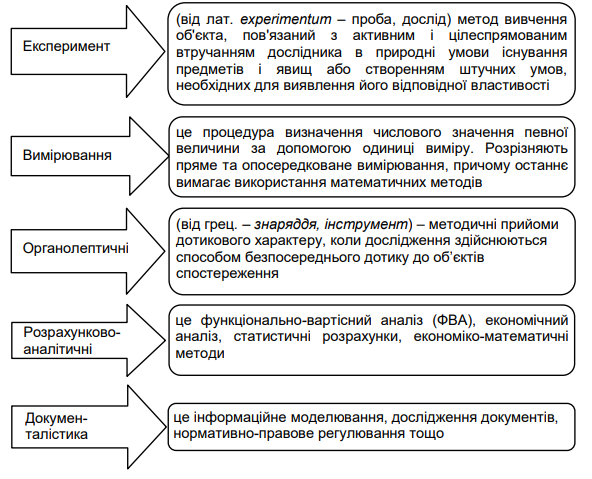 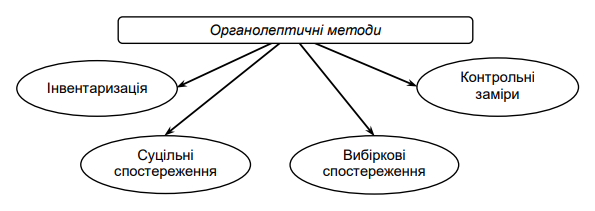 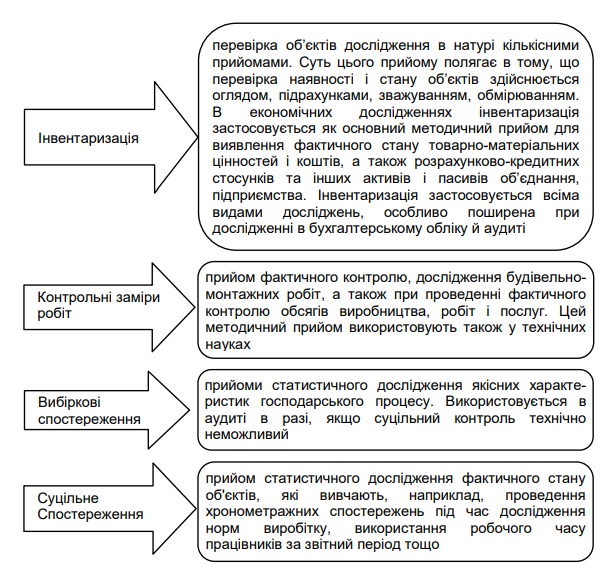 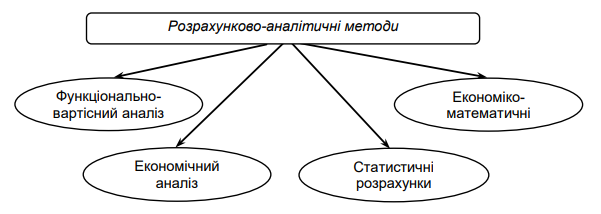 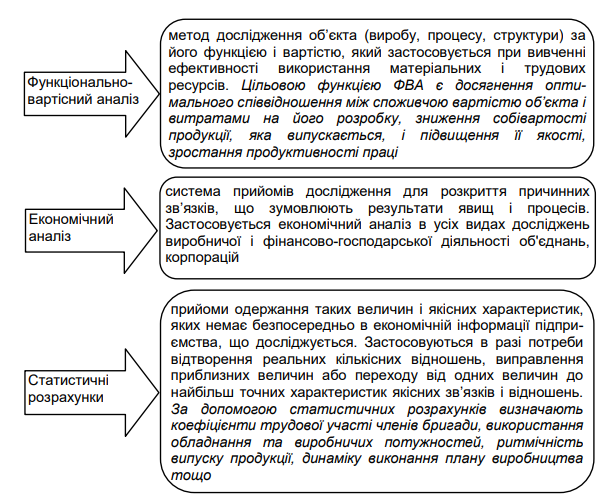 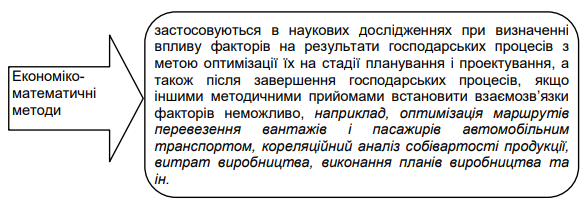 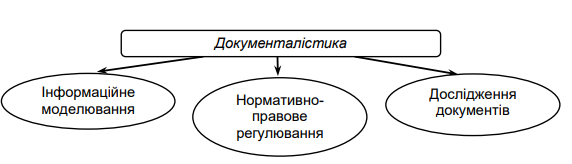 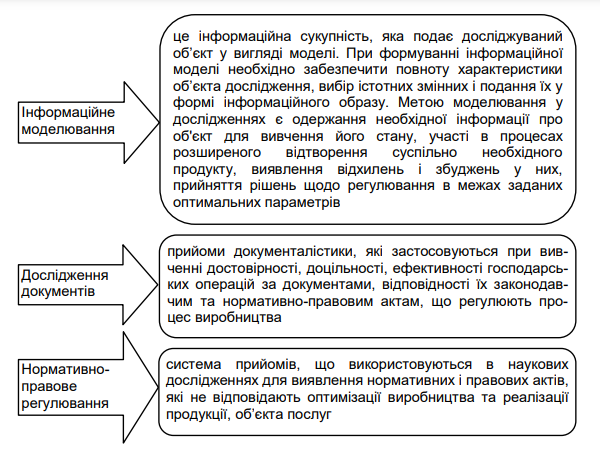 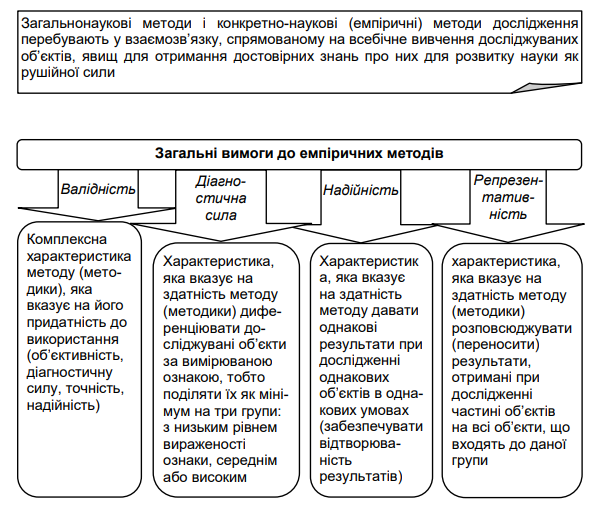 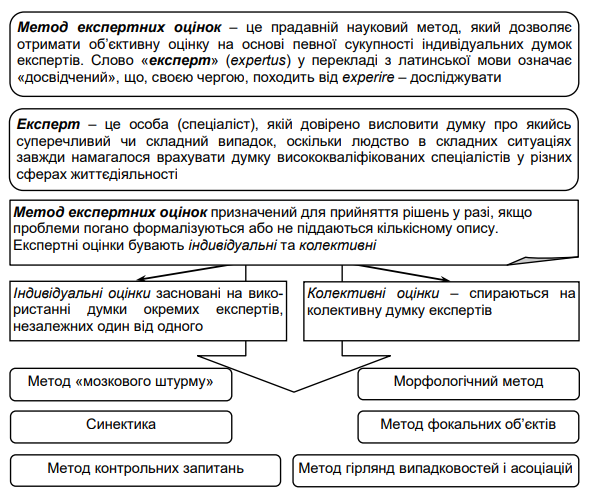 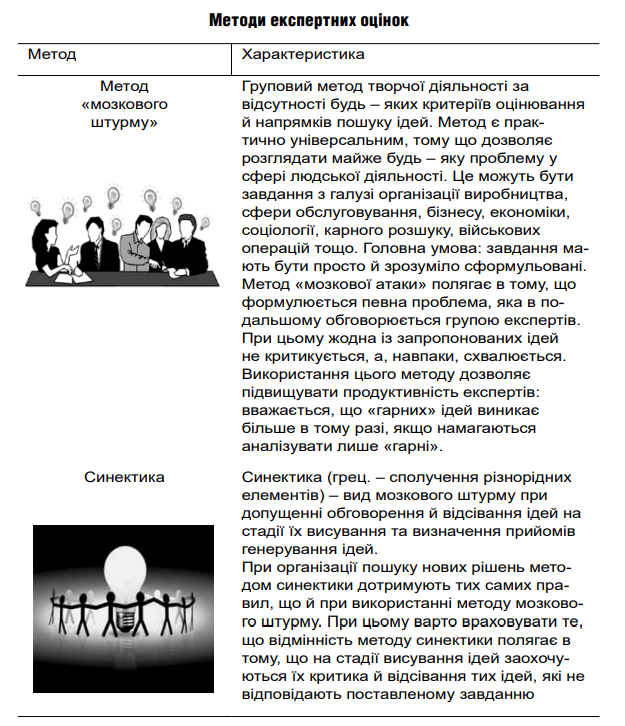 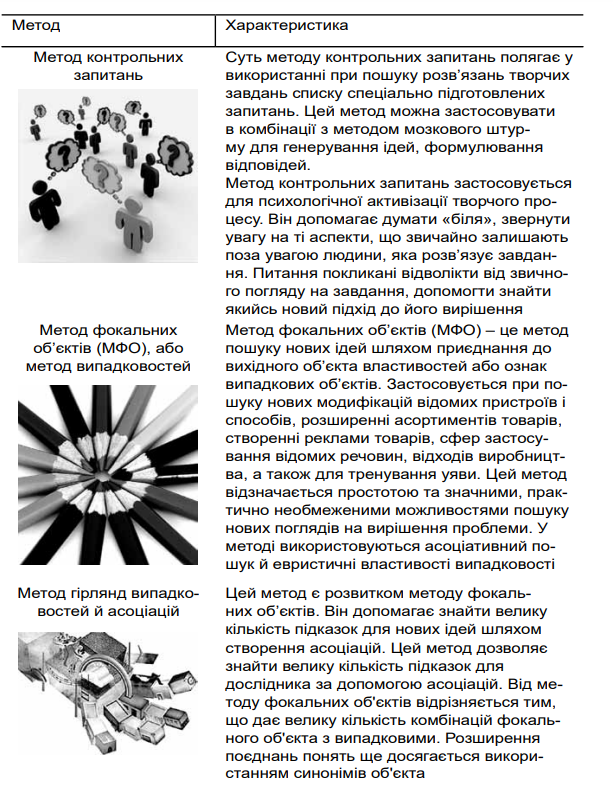 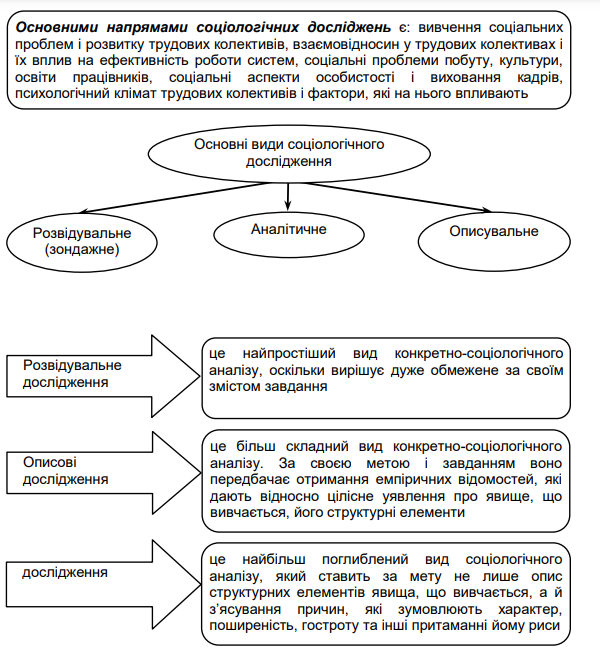 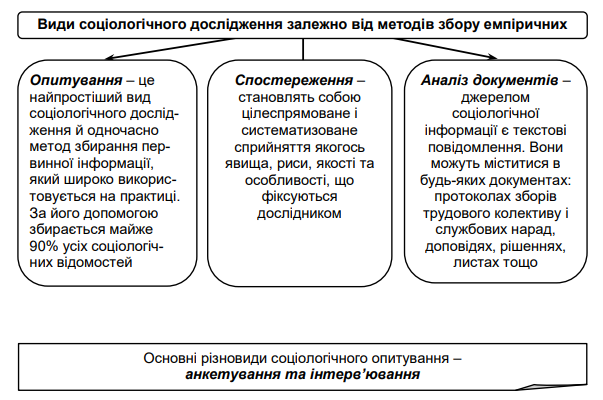 